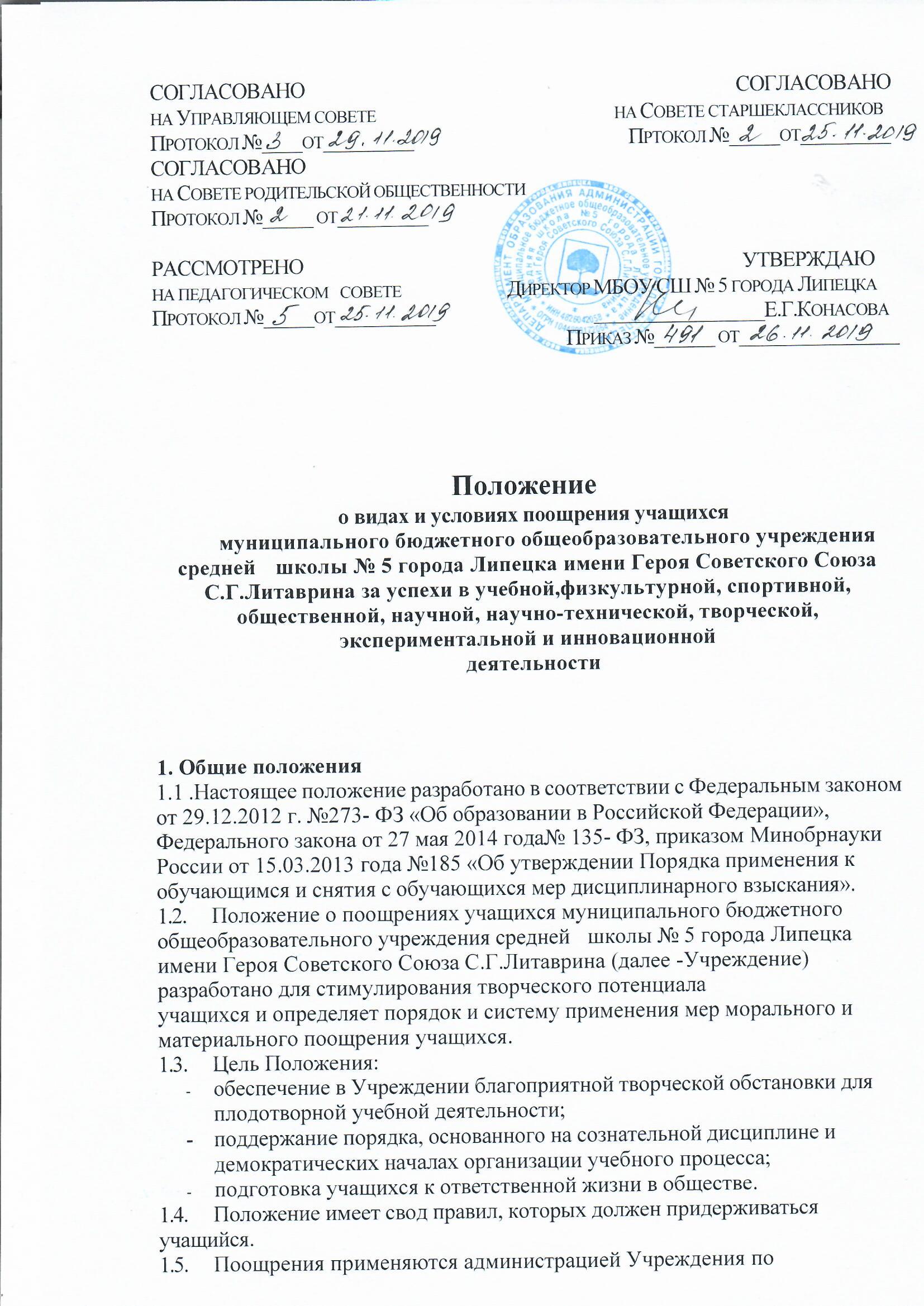 представлению Управляющего совета школы, Совета родительской
общественности, Педагогического совета, классного руководителя, а также в
соответствии с положениями о проводимых в Учреждении конкурсах и
соревнованиях и т.д.Учащиеся Учреждения поощряются за успехи в учебной, спортивной,
общественной, научной, научно-технической, творческой, экспериментальной и инновационной деятельности.1.7. Поощрения применяются в обстановке широкой гласности, доводятся до сведения учащихся, их родителей и работников Учреждения.2.	Принципы применения поощренийПринципы:Единства требований и равенства условий применения поощрений для
всех;Гласности;Поощрения исключительно за личные заслуги и достижения;Стимулирования эффективности и качества деятельности;Взаимосвязи системы морального и материального поощрения.3.	Виды поощрений3.1	Награждение Похвальным листом «За отличные успехи в учении»3.2	Награждение Похвальной грамотой «За особые заслуги в изучении» за
успехи в учебной деятельности3.3. Награждение Грамотой3.4 Награждение Дипломом (1,2,3 степени)3.4 Награждение Благодарностью.4.	Порядок предоставления учащихся к поощрению и применению мер
поощрения4.1.Поощрения (награждение Похвальным листом «За отличные успехи в учении», Похвальной грамотой «За особые заслуги в изучении») рассматриваются педагогическим коллективом 1 раз в год и утверждаются приказом директора школы. Целью награждения Похвальным листом «За отличные успехи в учении» и Похвальной грамотой «За особые заслуги в изучении» является поощрение выпускников 9-х и 11-х классов Учреждения и обучающихся переводных классов, проявивших трудолюбие, старание и упорство в овладении знаниями. Форма Похвального листа «За отличные успехи в учении» и форма Похвальной грамоты «За особые заслуги в изучении» утверждается ежегодно приказом директора Учреждения. 4.2. Похвальным  листом  «За  отличные  успехи  в  учении»  награждаются обучающиеся переводных классов Учреждения.Обучающиеся переводных классов школы, имеющие по всем предметам,
изучавшимся в соответствующем классе, годовые отметки «5», награждаются
Похвальным листом «За отличные успехи в учении».Решение о награждении обучающихся переводных классов Похвальным
листом "За отличные успехи в учении" принимается Педагогическим советом
Учреждения.Похвальный    лист    «За    отличные    успехи    в    учении»    вручается награжденным  обучающимся  по  окончании  учебного  года.  Грамота или Диплом (согласно конкретному Положению конкурса, соревнования и т.д.) вручается   победителям   и   призерам   в   учебных,   творческих   конкурсах,олимпиадах и спортивных состязаниях.Похвальной грамотой «За особые заслуги в изучении» награждаются
независимо от формы получения образования выпускники 9-х и 11-х классов
Учреждения.Похвальной грамотой «За особые заслуги в изучении» награждаются
выпускники 11-х классов Учреждения, достигшие особых успехов в изучении
одного или нескольких предметов, имеющие по ним полугодовые, годовые и
итоговые   отметки  «5»   в   классах  уровня   среднего   общего  образования, получившие по ним на промежуточной аттестации отметку «5» за время обучения в классах уровня среднего общего образования, при положительных отметках    по    остальным    предметам,    а    также    успешно    прошедшие государственную итоговую аттестацию по данному предмету.Похвальной грамотой «За особые заслуги в изучении» награждаются
выпускники 9-х классов школы, достигшие особых успехов в изучении одного
или нескольких предметов, имеющие по ним итоговые оценки «5» в 5-8-х
классах, триместровые,  годовые и  итоговые отметки  «5» в 9-ом классе, получившие по данным учебным дисциплинам на промежуточной аттестации в 9-ом классе отметку «5» и получившие по ним на государственной итоговой аттестации   отметку   «5»,   при   положительных   отметках   по   остальным предметам.Решение о награждении выпускников Учреждения Похвальной грамотой
«За  особые   заслуги   в   изучении»   принимается   Педагогическим  советом Учреждения.4.10 Похвальной грамотой «За особые заслуги в изучении» не награждаются выпускники уровней основного и среднего общего образования, получившие аттестат о соответствующем уровне образования с отличием. 4.11.   Похвальная   грамота   «За   особые   заслуги   в   изучении»   вручается выпускникам по окончании государственной итоговой аттестации вместе с аттестатом об образовании соответствующего уровня. 4.12   Грамотой за участие награждаются:- наиболее активные участники и организаторы массовых мероприятий, проводимых в Учреждении согласно циклограмме плана работы на год, месяц: спортивных состязаний, творческих конкурсов, выставок, научно-практических конференций и др.4.13	Дипломом 1 степени награждаются победители, дипломами 2 и 3 степени
награждаются призеры школьных мероприятий:творческих конкурсов, выставок, презентаций,спортивных состязаний,научно-практических конференций,-	внутришкольных   проектов   в   системе   научной,  научно-технической   и экспериментальной деятельности.4.14 	Благодарностью награждаются учащиеся-	на торжественных линейках, посвященных окончанию учебного года:за      поднятие      престижа     на     международных,      всероссийских, региональных,   муниципальных   олимпиадах,   конкурсах,   турнирах,фестивалях, конференциях;за общественно-полезную деятельность и добровольный труд на благо
Учреждения;за благородные поступки и активную жизненную позицию;-	на линейке, посвященной памяти Героя Советского Союза С.Г.Литаврина и
памяти Героя России Эдуарда Белана:•	за общественно - полезную деятельность, связанную с именами героев
и работой в музеях Учреждения.4.15 Решение о поощрении принимается Педагогическим советом и утверждается приказом директора. Учреждение ведёт учёт поощрений на бумажном и электронном носителях.